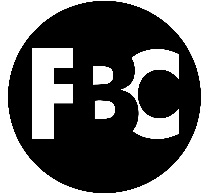 #1 – Big Plans for Your LifePastor Shawn PetersonFoothillsBibleChurch.org/sermons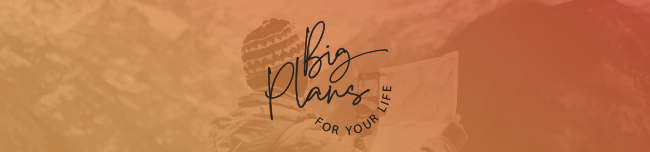 September 13, 2020MosesGoal - to help every one of you know God’s BIG plan for your lifeWhat is God’s BIG plan for my life?What is God’s BIG plan for your life right now? 40 years of Incubation 40 years of Training  40 years of Leading  40 years of Incubation Exodus 2:1-10 1 Now a man from the house of Levi went and took as his wife a Levite woman. 2 The woman conceived and bore a son, and when she saw that he was a fine child, she hid him three months. 3 When she could hide him no longer, she took for him a basket made of bulrushes and daubed it with bitumen and pitch. She put the child in it and placed it among the reeds by the river bank. 4 And his sister stood at a distance to know what would be done to him. 5 Now the daughter of Pharaoh came down to bathe at the river, while her young women walked beside the river. She saw the basket among the reeds and sent her servant woman, and she took it. 6 When she opened it, she saw the child, and behold, the baby was crying. She took pity on him and said, “This is one of the Hebrews' children.”7 Then his sister said to Pharaoh's daughter, “Shall I go and call you a nurse from the Hebrew women to nurse the child for you?” 8 And Pharaoh's daughter said to her, “Go.” So the girl went and called the child's mother. 9 And Pharaoh's daughter said to her, “Take this child away and nurse him for me, and I will give you your wages.” So the woman took the child and nursed him. 10 When the child grew older, she brought him to Pharaoh's daughter, and he became her son. She named him Moses, “Because,” she said, “I drew him out of the water.” God was sovereignly protecting and preserving MosesIncubation Stage = growing under conditions that promoted growthMaybe you’re in a stage of Incubation right now40 years of Training Exodus 2:11-22 11 One day, when Moses had grown up, he went out to his people and looked on their burdens, and he saw an Egyptian beating a Hebrew, one of his people. 12 He looked this way and that, and seeing no one, he struck down the Egyptian and hid him in the sand.13 When he went out the next day, behold, two Hebrews were struggling together. And he said to the man in the wrong, “Why do you strike your companion?” 14 He answered, “Who made you a prince and a judge over us? Do you mean to kill me as you killed the Egyptian?” Then Moses was afraid, and thought, “Surely the thing is known.” 15 When Pharaoh heard of it, he sought to kill Moses. But Moses fled from Pharaoh and stayed in the land of Midian. And he sat down by a well.16 Now the priest of Midian had seven daughters, and they came and drew water and filled the troughs to water their father's flock. 17 The shepherds came and drove them away, but Moses stood up and saved them, and watered their flock. 18 When they came home to their father Reuel, he said, “How is it that you have come home so soon today?” 19 They said, “An Egyptian delivered us out of the hand of the shepherds and even drew water for us and watered the flock.”20 He said to his daughters, “Then where is he? Why have you left the man? Call him, that he may eat bread.” 21 And Moses was content to dwell with the man, and he gave Moses his daughter Zipporah. 22 She gave birth to a son, and he called his name Gershom, for he said, “I have been a sojourner in a foreign land.”40 Years of Training = Moses changed from a murderer to the most humble manIt’s often in the wilderness that God takes his children through the school of SufferingMaybe you’re in a stage of Training John Piper In all the setbacks of your life as a believer, God is plotting for your joy. 40 years of Leading  Exodus 3:1-10 Now Moses was keeping the flock of his father-in-law, Jethro, the priest of Midian, and he led his flock to the west side of the wilderness and came to Horeb, the mountain of God. 2 And the angel of the Lord appeared to him in a flame of fire out of the midst of a bush. He looked, and behold, the bush was burning, yet it was not consumed. 3 And Moses said, “I will turn aside to see this great sight, why the bush is not burned.” 4 When the Lord saw that he turned aside to see, God called to him out of the bush, “Moses, Moses!” And he said, “Here I am.” 5 Then he said, “Do not come near; take your sandals off your feet, for the place on which you are standing is holy ground.” 6 And he said, “I am the God of your father, the God of Abraham, the God of Isaac, and the God of Jacob.” And Moses hid his face, for he was afraid to look at God.7 Then the Lord said, “I have surely seen the affliction of my people who are in Egypt and have heard their cry because of their taskmasters. I know their sufferings, 8 and I have come down to deliver them out of the hand of the Egyptians and to bring them up out of that land to a good and broad land, a land flowing with milk and honey, to the place of the Canaanites, the Hittites, the Amorites, the Perizzites, the Hivites, and the Jebusites. 9 And now, behold, the cry of the people of Israel has come to me, and I have also seen the oppression with which the Egyptians oppress them. 10 Come, I will send you to Pharaoh that you may bring my people, the children of Israel, out of Egypt.”40 years of LeadershipMoses “became the greatest man among mere men in the whole history of the world.”Maybe you’re in a stage of Leadership right nowIncubation Stage Training Stage Leadership Stage ______________________________________________________________________________________Growth Group QuestionsFoothillsBibleChurch.org/growth-groupsPrepare Read Acts 7:18-45 & Hebrews 11:23-28 Pray for God to reveal His big plan for your life right now during this 5-week series and to use you to help your G2 discover what God has for them. Connect How have you used COVID-19 as an excuse to change plans? Discussion What stuck with you most from the sermon on Moses? When asked "What is God's big plan for you right now?" what types of plans come to mind?  How might God be using waiting, wrestling, suffering, and breaking pride in His plans for you right now? What are you good at? What do you enjoy? How have you seen God use those things? Diving Deeper (Optional questions to go a little further) Discuss how you see similar life stages to Moses' in other Biblical people. What did the "training period" work out of those you mentioned? What does God need to train out of you for the big plans He may have for you? Closing Prayer Ask God to reveal His big plans for your life right now and for each person in your G2 and FBC. Keep track of requests & celebrations from others in your G2 & pray for them. 